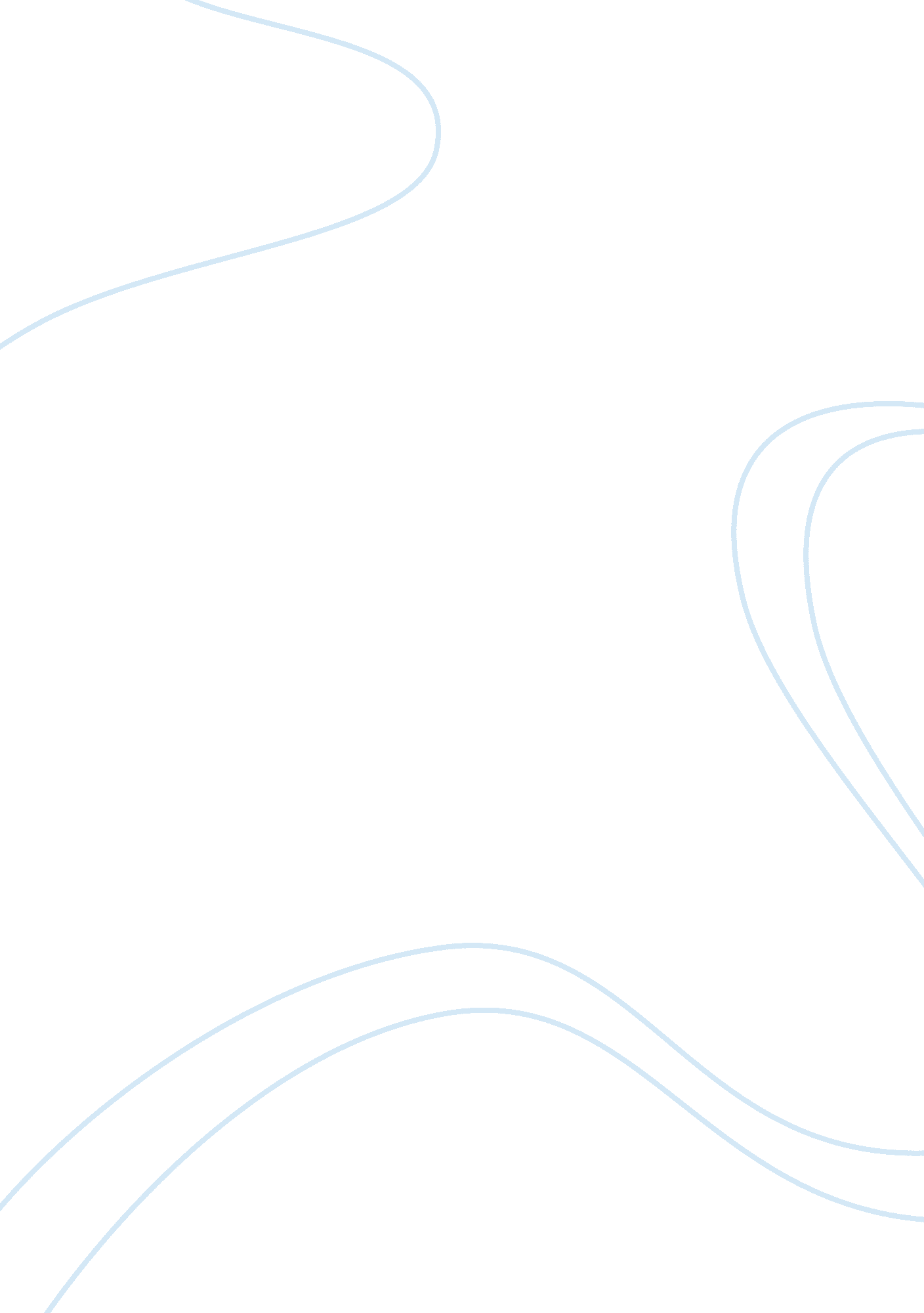 Air pollution assignmentEnvironment, Air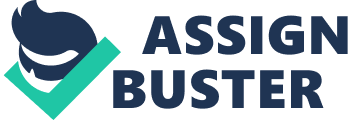 This world is becoming more and more terrible because Of humans invention, discovery and development. As example, one of the humans greatest invention and discovery, fuel is making the air polluted. When we burn the fuel it becomes COx. And nature itself is making the air pollute. Because of volcanic eruption, many heavy metals become gas and liquid and pollutes air. 2. Primary and secondary: Usually, primary pollutants are substances directly emitted from process. Such as, CO from burning fossil fuel, CO from motor vehicle exhaust and SIS from factories. Secondary pollutants are not emitted directly. They form in the air when primary react or interact. An important example of secondary pollutants is ground level ozone- one of the many secondary pollutants that make up photochemical smog. There are many sources of air pollution. But we can classify into two major categories. 1 ) Anthropogenic source which means human activity: This includes chemical materials which is created after burning coal, fuel, gas and others. 2) Natural source Because earth is becoming warmer and warmer, there are places which is ring and lacking of vegetation. There are many affects of air pollution. As example, doctors say that in our age and in our air pollution, almost everybody isn’t healthy. Especially, in Mongolia, they say that children are having difficulty to born. There are many various ways of reduction. However, ecologist say that the nature can heal itself and its just a matter of time if there weren’t humans. So, the best and the easiest way is to create Greenfield. And reduce the usage of chemical which is polluting the air. 